Early discussions over a course development help identify which sections of the University should be consulted, and can generate useful advice on designing the course to suit a wide a range of students and provide the fullest choice of learning opportunities as possible.  Contacting colleagues at an early stage eases the approval process, resolving queries and determining indicative approval routes and timelines.Information requested at Concept stageThe information below can be captured while talking to your QUAD Manager about the proposed course.  Please contact the team to arrange a phone call or a time to meet.  Alternatively, please email the information to the QUAD team (quad@essex.ac.uk), and the QUAD Manager will be in touch.Document review informationNew course approval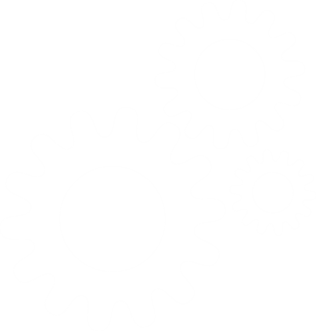 Concept stageConcept stageTitle of course:Title of course:Title of course:Level of course:Level of course: UG  PGT  PGRApprenticeship: Yes  No Yes  No Yes  NoCampus:Campus:Campus: Colchester  Southend  Loughton Colchester  Southend  Loughton Colchester  Southend  Loughton Colchester  Southend  LoughtonKey Contact:Key Contact:Key Contact:Anticipated start date:Anticipated start date:Anticipated start date:dd/mm/yydd/mm/yydd/mm/yydd/mm/yyOther departments involved:Other departments involved:Other departments involved: Yes  No Yes  No Yes  No Yes  NoOrigin of idea:Origin of idea:Origin of idea:  Department  Product Development Group  Student Feedback   Professional Body Other (please specify):  Department  Product Development Group  Student Feedback   Professional Body Other (please specify):  Department  Product Development Group  Student Feedback   Professional Body Other (please specify):  Department  Product Development Group  Student Feedback   Professional Body Other (please specify):Confirm the course proposal:Confirm the course proposal:Confirm the course proposal:Aligns with the University’s Strategic Plan?   Yes  NoAligns with the Department’s strategy?   Yes  NoAligns with the University’s Strategic Plan?   Yes  NoAligns with the Department’s strategy?   Yes  NoAligns with the University’s Strategic Plan?   Yes  NoAligns with the Department’s strategy?   Yes  NoAligns with the University’s Strategic Plan?   Yes  NoAligns with the Department’s strategy?   Yes  NoRationale and anticipated market demand:Rationale and anticipated market demand:Rationale and anticipated market demand:Rationale and anticipated market demand:Rationale and anticipated market demand:Rationale and anticipated market demand:Rationale and anticipated market demand:How is it envisaged that the course will be constructed?How is it envisaged that the course will be constructed?How is it envisaged that the course will be constructed?How is it envisaged that the course will be constructed?How is it envisaged that the course will be constructed?How is it envisaged that the course will be constructed?How is it envisaged that the course will be constructed?	Constructed entirely from existing provision or a small number of new modules (up to 30 credits)	Constructed from more significant levels of new content or delivery in an existing area	A course in a new curriculum area / using a new method of delivery / involving external collaboration / requires validation to meet external requirements (delete as appropriate)	Constructed entirely from existing provision or a small number of new modules (up to 30 credits)	Constructed from more significant levels of new content or delivery in an existing area	A course in a new curriculum area / using a new method of delivery / involving external collaboration / requires validation to meet external requirements (delete as appropriate)	Constructed entirely from existing provision or a small number of new modules (up to 30 credits)	Constructed from more significant levels of new content or delivery in an existing area	A course in a new curriculum area / using a new method of delivery / involving external collaboration / requires validation to meet external requirements (delete as appropriate)	Constructed entirely from existing provision or a small number of new modules (up to 30 credits)	Constructed from more significant levels of new content or delivery in an existing area	A course in a new curriculum area / using a new method of delivery / involving external collaboration / requires validation to meet external requirements (delete as appropriate)	Constructed entirely from existing provision or a small number of new modules (up to 30 credits)	Constructed from more significant levels of new content or delivery in an existing area	A course in a new curriculum area / using a new method of delivery / involving external collaboration / requires validation to meet external requirements (delete as appropriate)	Constructed entirely from existing provision or a small number of new modules (up to 30 credits)	Constructed from more significant levels of new content or delivery in an existing area	A course in a new curriculum area / using a new method of delivery / involving external collaboration / requires validation to meet external requirements (delete as appropriate)	Constructed entirely from existing provision or a small number of new modules (up to 30 credits)	Constructed from more significant levels of new content or delivery in an existing area	A course in a new curriculum area / using a new method of delivery / involving external collaboration / requires validation to meet external requirements (delete as appropriate)Will delivery of the new course rely on any significant new resources or capital expenditure? If yes please provide details: e.g. new members of staff, new teaching spaceWill delivery of the new course rely on any significant new resources or capital expenditure? If yes please provide details: e.g. new members of staff, new teaching spaceWill delivery of the new course rely on any significant new resources or capital expenditure? If yes please provide details: e.g. new members of staff, new teaching spaceWill delivery of the new course rely on any significant new resources or capital expenditure? If yes please provide details: e.g. new members of staff, new teaching spaceWill delivery of the new course rely on any significant new resources or capital expenditure? If yes please provide details: e.g. new members of staff, new teaching spaceWill delivery of the new course rely on any significant new resources or capital expenditure? If yes please provide details: e.g. new members of staff, new teaching spaceWill delivery of the new course rely on any significant new resources or capital expenditure? If yes please provide details: e.g. new members of staff, new teaching spaceAre there any other unusual aspects of the course? E.g. timetabling, fundingAre there any other unusual aspects of the course? E.g. timetabling, fundingAre there any other unusual aspects of the course? E.g. timetabling, fundingAre there any other unusual aspects of the course? E.g. timetabling, fundingAre there any other unusual aspects of the course? E.g. timetabling, fundingAre there any other unusual aspects of the course? E.g. timetabling, fundingAre there any other unusual aspects of the course? E.g. timetabling, fundingProposal supported by the Head of Administering Department:Proposal supported by the Head of Administering Department:Proposal supported by the Head of Administering Department:Proposal supported by the Head of Administering Department:Proposal supported by the Head of Administering Department:Proposal supported by the Head of Administering Department:Proposal supported by the Head of Administering Department:Signed:Date:Document ownerQuality and Academic Development TeamDocument last reviewed byAminah Suhail, Quality and Academic Development ManagerDate last reviewedOctober 2023Review frequencyAnnually